              УПРАВЛЕНИЕ ФЕДЕРАЛЬНОЙ АНТИМОНОПОЛЬНОЙ СЛУЖБЫ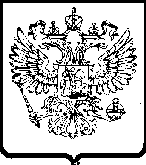 ПО АЛТАЙСКОМУ КРАЮПРИКАЗ       __24.10.2014_____                                                                             № ___443________                                                                   г. БарнаулО составе Комиссии по соблюдению требований к служебному поведению федеральных государственных гражданских служащих и урегулированию конфликта интересов 	В связи с увольнением члена Комиссии по соблюдению требований к служебному поведению федеральных государственных гражданских служащих и урегулированию конфликта интересов (далее – Комиссия) Большаковой Людмилы Дмитриевнып р и к а з ы в а ю:Внести изменения в  состав   Комиссии, утвержденной приказом от 04.06.2013г. № 259  «О составе Комиссии по соблюдению требований к служебному поведению федеральных государственных гражданских служащих и урегулированию конфликта интересов»:исключить из состава Комиссии Большакову Людмилу Дмитриевну, начальника отдела антимонопольного  контроля и естественных монополий;включить в состав Комиссии Вихареву Ольгу Витальевну, начальника отдела антимонопольного контроля и естественных монополий.   2. Контроль исполнения настоящего приказа оставляю за собой.Руководитель управления                                                            С.С. Поспелов  0763 Старший  специалист 1 разряда Щербакова Людмила Юрьевна.                 